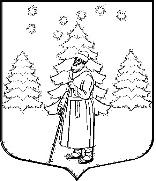 СОВЕТ ДЕПУТАТОВМУНИЦИПАЛЬНОГО ОБРАЗОВАНИЯ«СУСАНИНСКОЕ  СЕЛЬСКОЕ ПОСЕЛЕНИЕ»ГАТЧИНСКОГО МУНИЦИПАЛЬНОГО РАЙОНАЛЕНИНГРАДСКОЙ ОБЛАСТИР Е Ш Е Н И Е        от  20 декабря 2018 г.		                                                      №  О  внесении  изменений и дополнений в  решение  Совета депутатов М О «Сусанинское сельское поселение» от  22.12.2017 года № 210  «О бюджете муниципального образования "Сусанинское сельское поселение" на 2018 год иплановый период 2019 и 2020 годов»        Руководствуясь статьей  153 Бюджетного Кодекса РФ,  Уставом  муниципального образования "Сусанинское сельское поселение",  Положением о бюджетном процессе   в  муниципальном образовании  «"Сусанинское сельское поселение" Совет депутатов муниципального образования  «Сусанинское сельское поселение»   РЕШИЛ:Внести в решение Совета депутатов М О "Сусанинское сельское поселение" от 22.12.2017 года   № 210   «О бюджете муниципального образования "Сусанинское сельское поселение"   на 2018 год  и плановый период 2019 и 2020 годов»  (в редакции  решения от 03.04.2018 года № 223, от 21.06.2018 года № 237, от 25.10.2018 года № 250) следующие дополнения  и  изменения:Изложить  пункт  1 статьи   1  в  следующей редакции - Утвердить основные характеристики бюджета муниципального образования "Сусанинское сельское поселение" на 2018 год:  прогнозируемый общий объем доходов бюджета муниципального образования  "Сусанинское сельское поселение"  в сумме   78705,0 тысяч  рублей;общий объем расходов бюджета муниципального образования  "Сусанинское сельское поселение"  в сумме   92295,5  тысячи  рублей;прогнозируемый дефицит бюджета муниципального образования  в сумме -  13590,5 тысячи  рублей.2. Внести  изменения   в   Приложение   № 1 «Источники     финансирования   дефицита бюджета  муниципального образования  "Сусанинское сельское поселение" на 2018 год» и   изложить в новой редакции  (прилагается).3. Внести   изменения  в   Приложение    №   3    «Прогнозируемые поступления доходов в бюджет  муниципального образования  "Сусанинское сельское поселение" на 2018 год» и изложить в новой редакции (прилагается).4. Внести   изменения  в   Приложение    №   3.1    «Межбюджетные   трансферты, поступающие в бюджет  муниципального образования  "Сусанинское сельское поселение" в 2018 году  из других бюджетов» и изложить в новой редакции (прилагается).5. Внести   изменения  в   Приложение    №   10    «Распределение    бюджетных ассигнований по разделам и подразделам  классификации расходов бюджета   муниципального образования  "Сусанинское сельское поселение" на 2018 год» и изложить в новой редакции (прилагается).6. Внести   изменения  в   Приложение    №   12 «Распределение бюджетных ассигнований по целевым статьям (муниципальным программам и не программным направлениям деятельности), группам и подгруппам видов расходов классификации расходов бюджетов, по  разделам и  подразделам классификации расходов бюджетов  бюджета муниципального образования  "Сусанинское сельское поселение" на 2018 год» и изложить в новой редакции   (прилагается).7. Внести изменения в Приложение № 14  «Ведомственная структура расходов  бюджета муниципального образования  "Сусанинское сельское поселение"  на 2018 год» и изложить в новой редакции (прилагается).8. Внести изменения в Приложение № 16  «Бюджетные   ассигнования  на реализацию муниципальной  программы «Социально-экономическое развитие муниципального образования "Сусанинское сельское поселение"   на   2018  год»  и изложить в новой редакции (прилагается).9. Настоящее решение  вступает в силу со дня подписания и распространяется  на правоотношения, возникшие с 01.01.2018 года.10. Настоящее решение подлежит опубликованию в сетевом  издании газеты «Гатчинская  правда.ру» и на официальном сайте в сети Интернет.Глава муниципального образования  «Сусанинское сельское поселение»                                    Е.Ю.Вахрина                                                                                                                Приложение № 1							                к решению Совета депутатов							МО «Cусанинское сельское поселение»							                         от 20.12.2018 года  №Источники  финансирования  дефицита бюджета муниципального образования   «Сусанинское сельское  поселение»  на 2018 год                                      Приложение  № 3                       к решению Совета депутатов  М О "Сусанинское сельское поселение"                                                                                                                 от 22.12.2018 года  №Прогнозируемые  поступления  доходов в бюджет муниципального образования "Сусанинское сельское поселение" на 2018 год                            Приложение № 3.1                                                                                                                                     к решению Совета депутатов                                                                                                  МО « Сусанинское сельское поселениеот 20.12.2018  года №Межбюджетные трансферты, поступающие  в бюджет  муниципального образования "Сусанинское сельское поселение" в 2018 году  из других бюджетов   Приложение № 10                                                                                                              к решению Совета депутатов                                                                                      МО « Сусанинское сельское поселение»                      от  20.12.2018 года № Распределение бюджетных ассигнований  по разделам и подразделам классификации расходов бюджета муниципального образования "Сусанинское сельское поселение"   на 2018 годКодНаименованиеУтверждено на  2018 год(тысяч  рублей)000 01 05 00 00 00 0000 000Изменение остатков средств на счетах по учету средств бюджета-13590,5000 01 05 00 00 10 0000 510000 01 05 00 00 10 0000 610Увеличение  прочих остатков  денежных средств  бюджетов муниципальных районовУменьшение прочих остатков  денежных средств  бюджетов муниципальных районов-13590,5  Всего источников финансирования дефицита бюджета-13590,5  Наименование доходных источниковБюджет  на          2018 год (тыс. рублей)ДОХОДЫ НАЛОГОВЫЕ И НЕНАЛОГОВЫЕ 53417,9ДОХОДЫ НАЛОГОВЫЕ51737,91 01 02000 01 0000 000Налоги на прибыль, доходы5151,51 01 02010 01 0000 110Налог на доходы физических лиц5151,51 03 02000 01 0000 110Налоги на товары (работы, услуги), реализуемые на территории Российской Федерации3020,01 03 02200 01 0000 110Доходы от уплаты акцизов на дизельное топливо, моторные масла для дизельных и (или) карбюраторных (инжекторных) двигателей автомобильный бензин, прямогонный бензин3020,01 06 00000 00 0000 000Налоги на имущество41666,41 06 01030 10 0000 110Налог на имущество физических лиц516,01 06 06000 10 0000 110Земельный налог41150,4ДОХОДЫ НЕНАЛОГОВЫЕ1680,01 11 00000 00 0000 000Доходы от использования имущества, находящегося в государственной и муниципальной собственности730,01 11 05035 10 0000 120Доходы от сдачи в аренду имущества, находящегося в оперативном управлении органов управления поселений и созданных ими учреждений (за исключением имущества муниципальных автономных учреждений)330,01 11 09045 10 0111 120Прочие поступления от использования имущества, находящегося в собственности  поселений  (найм)400,01 13 00000 00 0000 000Доходы от оказания платных услуг (работ) и компенсации затрат государства410,01 13 01995 10 0519 130Прочие доходы от оказания платных услуг (работ) получателями средств бюджетов поселений 410,01 14 00000 00 0000 000Доходы от продажи материальных и нематериальных активов540,01 14 02053 10 0000 410Доходы от реализации иного имущества, находящегося в собственности сельских поселений540,0Безвозмездные поступления от других бюджетов бюджетной системы РФ25287,12 02 01000 00 0000 151Дотации  бюджетам  субъектов  Российской Федерации5992,82 02 01001 10 0000 151Дотации бюджетам поселений на выравнивание бюджетной обеспеченности 5992,82 02 02000 00 0000 151Субсидии 13121,12 02 03000 00 0000 151 Субвенции255,42 02 04000 00 0000 151 Иные  межбюджетные трансферты5817,82 02 04999 10 0000 151Иные  межбюджетные трансферты, передаваемые бюджетам поселений из бюджетов муниципальных районов 5817,8ВСЕГО ДОХОДОВ78705,0Источники доходовКод вида доходовКОСГУБюджетные назначения на 2018 год (тыс.рублей)Бюджетные поступления от других бюджетов бюджетной системы РФ 25187,1Дотации бюджетам сельских поселений на выравнивание бюджетной обеспеченности2 02 00000 00 0000 5992,8Дотации бюджетам сельских поселений на выравнивание бюджетной обеспеченности 2 02 15001 10 0000 5992,8Субсидии13121,1Субсидии на капитальный ремонт и ремонт автомобильных дорог общего пользования местного значения за счет средств дорожного фонда2 02 20216 10 00001511403,2Субсидии на реализацию областного закона от 14.12.2012 года № 95-оз2 02 29999 10 00001511158,4Субсидии на реализацию комплекса мероприятий по борьбе с борщевиком Сосновского 2 02 29999 10 000015163,8Субсидии на обеспечение выплат  стимулирующего характера работникам муниципальных учреждений культуры2 02 29999 10 00001511547,7Субсидии на    жилье для молодых семей 2 02 29999 10 00001511382,5Субсидии на  капитальный  ремонт объектов (культура)2 02 29999 10 00001516501,5Субсидии на реализацию областного закона от 15.01.2018 года № 03 -оз2 02 29999 10 00001511064,0Субвенции 255,4Субвенции на осуществление отдельных государственных  полномочий по первичному воинскому учету на территориях, где отсутствуют военные комиссариаты2 02 35118 10 0000151254,4Субвенции на осуществление отдельных государственных  полномочий в сфере административных правонарушений2 02 30024 10 00001511,0Прочие межбюджетные трансферты, передаваемые бюджетам сельских поселений, в том числе 2 02 40000 00 0000 1515817,8прочие межбюджетные трансферты (возмещение доходов от аренды и продажи земли)- код цели 02 02 49999 10 0000 1511400,0прочие межбюджетные трансферты (на проведение комплексных мер по профилактике безнадзорности и правонарушений  несовершеннолетних) – код цели 102 02 49999 10 0000 15142,1прочие межбюджетные трансферты (развитие общественной  инфраструктуры) – код цели 112 02 49999 10 0000 151740,00прочие межбюджетные трансферты (вывление и поддержка лиц, проявивших выдающиеся  способности) – код цели 202 02 49999 10 0000 15140,0прочие межбюджетные трансферты (развитие общественной  инфраструктуры) – код цели 242 02 49999 10 0000 1511930,0прочие межбюджетные трансферты (развитие общественной  инфраструктуры) – код цели 322 02 49999 10 0000 151732,6прочие межбюджетные трансферты (развитие общественной  инфраструктуры) – код цели 352 02 49999 10 0000 151933,1Наименование  показателяКод раздела, подразделаБюджет на 2018 год, тыс. рублейОбщегосударственные вопросы010016998,3Функционирование  представительных органов муниципального образования0103550,0Функционирование местных администраций010414652,0Обеспечение деятельности финансовых органов0106229,3Резервные фонды011150,0Другие общегосударственные вопросы01131517,0Национальная оборона0200254,4Мобилизационная и вневойсковая подготовка0203254,4Национальная безопасность и правоохранительная деятельность0300585,0Защита населения и территории от чрезвычайных ситуаций природного  и техногенного характера, гражданская оборона0309100,0Обеспечение противопожарной безопасности0310480,0Другие вопросы в области национальной безопасности и правоохранительной  деятельности03145,0Национальная экономика040018800,2Дорожное хозяйство (дорожные фонды)040916267,1Связь и информатика 04101250,0Другие вопросы в области национальной экономики 04121283,1Жилищно-коммунальное хозяйство050029218,7Жилищное  хозяйство05011886,1Коммунальное хозяйство05021750,0Благоустройство 050322282,6Другие вопросы в области жилищно-коммунального хозяйства05053300,0Образование0700474,1Молодежная политика и оздоровление детей0707474,1Культура, кинематография080018618,3Культура 080118618,3Социальная политика 10002646,4Пенсионное обеспечение10011250,0Социальное обеспечение населения10031396,4Физическая культура  и спорт11004700,0Массовый спорт11024700,0ВСЕГО РАСХОДОВ92295,5